МИНИСТЕРСТВО СЕЛЬСКОГО ХОЗЯЙСТВА РОССИЙСКОЙ ФЕДЕРАЦИИфедеральное государственное бюджетное образовательное учреждение высшего образования«САНКТ-ПЕТЕРБУРГСКИЙ ГОСУДАРСТВЕННЫЙ АГРАРНЫЙ УНИВЕРСИТЕТ»(ФГБОУ ВО СПбГАУ)ЖУРНАЛучёта занятий по программе курсового обучения  нештатных формирований по обеспечению выполнения мероприятий по гражданской обороне Для руководителей учебной группы, руководителя формированияна 20__  -  20__ учебный годНаименование учебной группы___________________________________________________Руководитель учебной группы____________________________________________________                                                                 (фамилия, имя, отчество)1. Порядок ведения журнала1. Журнал является основным документом по учету выполнения программы курсового обучения, посещаемости занятий. 2. Состав учебной группы записывается в журнал в начале учебного года в соответствии с приказом ректора ФГБОУ ВО СПбГАУ. 3. Программа курсового обучения (перечень тем занятий, формы и методы проведения занятий, их содержание и расчёт времени) утверждается ректором университета.     4. Отметка о посещении занятий проставляется в соответствующей графе дня проведения занятий. Для учёта посещаемости используются следующие условные знаки:«+» – присутствует на занятии;«н» – отсутствует на занятии;«к», «о», «б», «р» - отсутствует по уважительной причине (Командировка, Отпуск, Болезнь, неотложная Работа).    5. После проведения занятия руководитель обязан записать в журнал учета занятий тему проведенного занятия, дату проведения занятия и расписаться за проведенное занятие.     6. В период с октября по май работниками отдела по ГО и ЧС, ОТ и ПБ ведется контроль проведения занятий с записью в журнале.     7. Журнал хранится у руководителя группы, а в конце учебного года заполненный журнал сдается в отдел по ГО и ЧС, ОТ и ПБ на хранение.            2. Список обучаемых, учёт занятий  и их посещаемости3. Замечания и предложения  по результатам проверки качества занятий и ведения журнала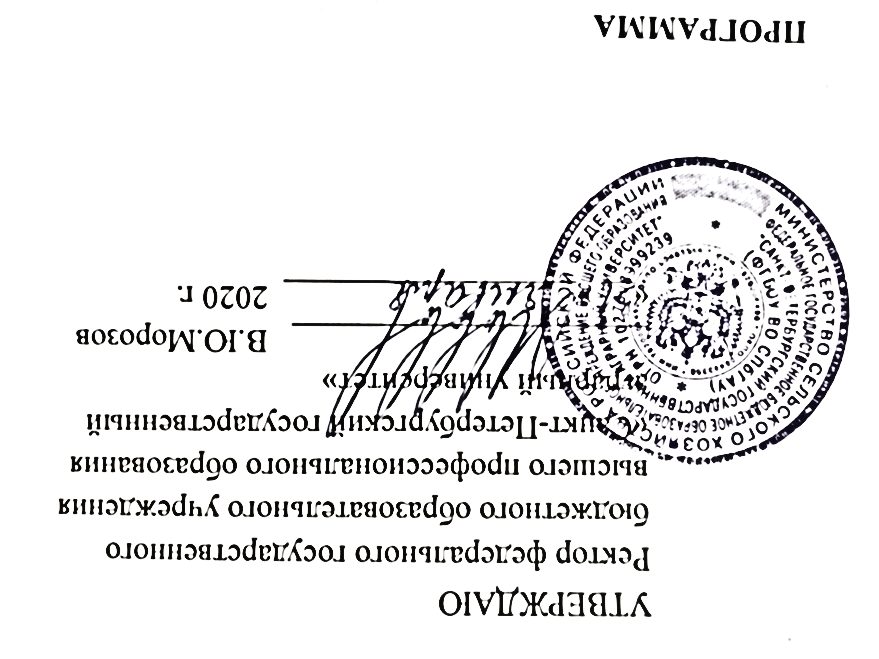 ПРОГРАММА                                                                                                                         обучения личного состава нештатных формирований по обеспечению выполнения мероприятий по гражданской обороне (НФГО) СПбГАУПОЯСНИТЕЛЬНАЯ ЗАПИСКА     Настоящая  программа    обучения    личного    состава   нештатных                             формирований по обеспечению выполнения мероприятий по гражданской обороне университета разработана   на  основании  Примерной  программы  курсового обучения  личного состава нештатных формирований по обеспечению выполнения мероприятий по гражданской обороне, утвержденной Министром Российской Федерации по делам  гражданской обороны,  чрезвычайным   ситуациям   и   ликвидации   последствий  стихийных бедствий  В.А. Пучковым 22 февраля 2017г.  № 2-4-71-8-14.    Подготовка НФГО организуется и осуществляется в соответствии с требованиями федерального закона от 12 февраля 1998 г. № 28-ФЗ «О гражданской обороне», постановления Правительства Российской Федерации  от 02 ноября 2000 г. № 841                   «Об утверждении Положения об организации обучения населения в области гражданской обороны», ежегодных организационно-методических указаний по подготовке органов управления, сил гражданской обороны и единой государственной системы предупреждения и ликвидации чрезвычайных ситуаций и организационно-методических указаний по подготовке населения Российской Федерации в области гражданской обороны, защиты от чрезвычайных ситуаций, обеспечения пожарной безопасности и безопасности людей на водных объектах, а также нормативных правовых актов Правительства Санкт-Петербурга, приказов и распоряжений ректора университета.        Подготовка НФГО включает:        - повышение квалификации руководителей НФГО по Примерной программе обучения должностных лиц и специалистов гражданской обороны и единой государственной системы предупреждения и ликвидации чрезвычайных ситуаций в учебно-методическом центре по гражданской обороне и чрезвычайным ситуациям Санкт-Петербурга и на курсах гражданской обороны Колпинского района Санкт-Петербурга;        - получение личным составом НФГО знаний в ходе усвоения программы курсового обучения  работников  ФГБОУ ВО СПБГАУ в области ГО и защиты от ЧС;          - обучение личного состава НФГО  по настоящей  программе курсового обучения НФГО.          - участие НФГО в учениях, тренировках проводимых в университете, а также практических мероприятиях по ликвидации последствий возможных чрезвычайных ситуаций.Курсовое обучение – целенаправленный процесс организации деятельности по овладению личным составом НФГО знаниями и умениями в области ГО и защиты от ЧС, а также приобретению опыта их применения в интересах защиты от опасностей, возникающих при военных конфликтах или вследствие этих конфликтов, ЧС природного и техногенного характера, а также выполнения возлагаемых на них обязанностей в области ГО и защиты от ЧС.Цель курсового обучения -  передача обучаемым знаний и навыков по умелым, слаженным и наиболее эффективным приемам и способам коллективных действий при приведении НФГО в готовность, участии в обеспечении выполнения мероприятий по ГО и проведении не связанных с угрозой жизни и здоровью людей неотложных работ при                      ликвидации ЧС.          Основными задачами обучения являются:          -  получение знаний о назначении, структуре и задачах выполняемых НФГО;          - совершенствование слаженности действий в составе НФГО при приведении его в готовность;         -  подготовка личного состава к выполнению своих функциональных обязанностей в составе НФГО при выполнении ими задач по предназначению;         - изучение порядка применения, правил эксплуатации, мер безопасности и совершенствование навыков при использовании техники, оборудования, снаряжения и инструментов, находящихся на оснащении НФГО;         - совершенствование навыков в выполнении задач в средствах индивидуальной защиты;         -  изучение приемов оказания первой помощи пострадавшим.По характеру учебной деятельности занятия, проводимые в ходе курсового обучения, подразделяются на теоретические и практические.Целью теоретической части обучения является усвоение личным составом НФГО своих функциональных обязанностей, а также возможной обстановки в предполагаемых районах выполнения задач.Теоретический материал изучается путем рассказа или объяснения с использованием современных обучающих программ, видеофильмов, плакатов и других наглядных пособий.Основной формой теоретических занятий при обучении личного состава НФГО является беседа. В ходе беседы руководитель занятия передает знания обучаемым в процессе обсуждения именно тех вопросов, по которым обучаемые недостаточно подготовлены, а также определяет уровень их подготовки по ключевым темам.Главная составляющая обучения личного состава НФГО – проведение практических занятий (тренировки, комплексные и тактико-специальные занятия).Цель практических занятий – освоение приемов и способов действий при приведении НФГО в готовность и слаженным действиям при выполнении задач по предназначению.Тренировка – проводится с целью выработки, поддержания и совершенствования личным составом необходимых практических навыков и слаженных действий по выполнению задач в составе структурных подразделений НФГО.	Комплексное занятие – основной вид практической подготовки структурных подразделений НФГО по выполнению всего объема обязанностей в ходе выполнения задач по предназначению.В ходе комплексного занятия весь личный состав НФГО, независимо от занимаемых должностей, обучается по единому замыслу правильного и однообразного выполнения действий (приемов).На комплексном занятии, практические действия обучаемые отрабатывают последовательно по вводным, выдаваемым руководителем занятиям. При необходимости руководитель занятия может объяснять и показывать правильный порядок выполнения техили иных приемов и действий перед началом их отработки или после. 	Для обеспечения высокого качества проведения комплексного занятия и максимальной загрузки обучаемых, руководитель занятия привлекает необходимое количество помощников (инструкторов).Тактико-специальное занятие - является высшей формой обучения и предназначено для повышения слаженности НФГО и совершенствования навыков руководителей и командиров структурных подразделений в организации действий и управлении личным составом, практической отработки в комплексе проведения мероприятий по ГО и проведению не связанных с угрозой жизни и здоровью людей неотложных работ при ликвидации ЧС.На тактико-специальном занятии отрабатываются учебные задачи в условиях максимально приближенных к реальным возможным опасностям, возникающих при военных конфликтах или вследствие этих конфликтов, а также при ЧС природного и техногенного характера, без пауз и перерывов, со всем личным составом НФГО и штатной специальной техникой, оборудованием, снаряжением и инструментами.2. ОРГАНИЗАЦИЯ КУРСОВОГО ОБУЧЕНИЯОбучение личного состава НФГО по данной Программе, планируется и проводится ежегодно, в рабочее время, в объеме не менее 15 часов.Настоящая Программа построена по модульному принципу. Она включает:1. Модуль базовой подготовки.2. Модуль специальной подготовки.Для проведения теоретических занятий комплектуются группы численностью до                        25 человек с учетом видов созданных формирований. Практические занятия могут проводиться в составе структурных подразделений или НФГО в полном составе.Подготовка личного состава НФГО по модулю базовой подготовки должна обеспечить:            - уяснение личным составом предназначения и решаемых задач НФГО с учетом возможной обстановки, возникающей при военных конфликтах или вследствие этих конфликтов, а также при возникновении ЧС природного и техногенного характера, характерных для функционирования университета;         - отработку слаженных действий личного состава НФГО при приведении в готовность и подготовку формирования к выполнению задач по предназначению;         -  организованные и слаженные действия личного состава НФГО при выдвижении в район выполнения задач;        -  совершенствование навыков по применению средств индивидуальной защиты;        - соблюдение мер безопасности при использовании специальной техники, оборудования, снаряжения, инструмента и материала, находящихся на оснащении НФГО.Темы модуля базовой подготовки личного состава НФГО отрабатываются в полном объеме (не менее 9 часов) всеми видами формирований.Подготовка личного состава НФГО по модулю специальной подготовки должна быть направлена на совершенствование слаженности действий личного состава НФГО при выполнении задач в соответствии с предназначением, в том числе в условиях загрязнения (заражения) местности радиоактивными, отравляющими, аварийно-химическими опасными веществами.На подготовку личного состава НФГО по модулю специальной подготовки отводится  не менее 6 часов.Общее руководство подготовкой НФГО осуществляет ректор университета.Организацию, методическое и материальное обеспечение подготовки НФГО осуществляет штаб ГО и ЧС.Занятия с личным составом проводят руководители и командиры структурных подразделений НФГО.Программа курсового обучения личного состава НФГО ФГБОУ ВО СПбГАУ перерабатывается не реже одного раза в 5 лет.При организации занятий командиры структурных подразделений обязаны  предусматривать максимальное использование учебного оборудования и средств обеспечения учебного процесса.В ходе проведения занятий постоянное внимание должно уделяться психологической подготовке личного состава, выработке уверенности в надежности и эффективности применения специальной техники, оборудования, снаряжения и инструментов, воспитанию стойкости, готовности выполнять функциональные обязанности в сложной обстановке при высокой организованности и дисциплине.В целях осуществления регистрации количественных и качественных показателей выполнения тематического плана, а также уровня знания и умений личного состава НФГО, прошедшего обучение, руководители НФГО организуют и осуществляют учет результатов курсового обучения и представление отчетности о его проведении.Учет включает в себя сбор, систематизацию, хранение, обновление и анализ данных, раскрывающих посещаемость занятий, уровень знания и умений личного состава,  полученных в ходе отработки тем программы курсового обучения, обусловленных спецификой предназначения НФГО.Учет проведения занятий, в соответствии с тематическим планом и расписанием занятий, и присутствия на них обучающихся осуществляют руководители занятий в журналах установленной формы.Журналы ведутся на каждую учебную группу, а по завершении обучения сдаются                в штаб ГО и ЧС, где хранятся в течение года после завершения обучения.Невыполнение Программы курсового обучения личного состава НФГО влечет за собой ответственность в соответствии с законодательством Российской Федерации.3. ТРЕБОВАНИЯ К УРОВНЮ ОСВОЕНИЯ КУРСА ОБУЧЕНИЯЛичный состав, прошедший обучение в соответствии с настоящей Программой курсового обучения НФГО, должен:знать:            - предназначение НФГО, порядок его применения и свои функциональные обязанности;            -   порядок оповещения, сбора и приведения НФГО в готовность;            -    характер возможных мероприятий по ГО и неотложных работ, обеспечение или выполнение которых возлагается на конкретное структурное подразделение НФГО.уметь:            - выполнять функциональные обязанности при обеспечении выполнения мероприятий по ГО и проведения неотложных работ;            - эффективно применять технику, приборы, инструменты, находящиеся на оснащении НФГО, и поддерживать их в исправном состоянии;           -     пользоваться средствами индивидуальной защиты и выполнять в них задачу;           -     оказывать первую помощь пострадавшим;            -    проводить санитарную обработку и обеззараживание техники, одежды, средств индивидуальной  защиты.4. ТЕМАТИЧЕСКИЙ ПЛАНМОДУЛЬ БАЗОВОЙ ПОДГОТОВКИМОДУЛЬ СПЕЦИАЛЬНОЙ ПОДГОТОВКИ                             5.1 СОДЕРЖАНИЕ ТЕМ ЗАНЯТИЙ, ВКЛЮЧЕННЫХ                         В МОДУЛЬ БАЗОВОЙ ПОДГОТОВКИ         Тема 1. Предназначение НФГО, функциональные обязанности, возможная обстановка на территории университета и решаемые задачи.	    Нормативно-правовые основы создания и функционирования НФГО. Предназначение и состав НФГО. Функциональные обязанности личного состава НФГО.	    Краткая характеристика возможной обстановки, связанной с опасностями, возникающими при военных конфликтах или вследствие этих конфликтов, а также при ЧС природного и техногенного характера.	    Возложенные на НФГО задачи и их ориентировочный объем.	    Тема 2. Действия личного состава при приведении НФГО в готовность к выполнению задач в соответствии с предназначением.	    Порядок приведения НФГО в готовность. Обязанности личного состава при приведении в готовность, выдвижении и подготовки к выполнению задач.	    Порядок оповещения, получения табельного имущества, подгонки средств индивидуальной защиты.	    Порядок получения и приведения в готовность к использованию техники, имущества и инструмента, состоящего на оснащении НФГО.	    Порядок выдвижения в район сбора. Ознакомление с маршрутом и районом сбора.	    Действия личного состава при практическом приведении НФГО в готовность и выдвижении в район сбора.	    Тема 3. Средства индивидуальной защиты и порядок их использования в ходе выполнения задач.   	    Виды, назначение и правила пользования средствами индивидуальной защиты, состоящими на оснащении НФГО. Действия личного состава при получении, проверке, применении и хранении средств индивидуальной защиты.	    Практическое изготовление и применение простейших средств защиты органов дыхания.	    Тема 4. Порядок оказания первой помощи пострадавшим и транспортировка их в безопасное место	    Перечень состояний, при которых оказывается первая  помощь и перечень мероприятий по оказанию первой помощи.	    Первая помощь при кровотечениях и ранениях. Способы временной остановки кровотечения. Виды повязок. Правила и приемы наложения повязок на раны.	    Практическое наложение повязок.	    Помощь при переломах. Приемы и способы иммобилизации с применением табельных и подручных  средств. Способы и правила транспортировки и переноски пострадавших в безопасное место.	    Первая помощь при ушибах, вывихах, химических и термических ожогах, отравлениях, обморожениях, обмороке и поражении электрическим током.	    Правила и техника проведения искусственного и непрямого массажа сердца. 	    Тренировка по оказанию первой помощи.5.2. СОДЕРЖАНИЕ ТЕМ ЗАНЯТИЙ, ВКЛЮЧЕННЫХ  В МОДУЛЬ СПЕЦИАЛЬНОЙ ПОДГОТОВКИ          Тема 1. Действия АТК при проведении аварийно-технических работ по ликвидации аварии на водопроводно-канализационных (тепловых) сетях.           Изучение схемы водоснабжения, водоотведения и теплоснабжения университета.          Возможный характер разрушений и повреждений на водопроводно-канализационных (тепловых) сетях. Отключение и ремонт поврежденных участков. Закрытие кранов на водопроводно-канализационных (тепловых) сетях. Практическое использование средств защиты, оборудования, инструментов и принадлежностей, используемых для проведения работ на таких объектах.          Практическая отработка организационных и инженерно-технических мероприятий по надежной защите систем водоснабжения от воздействия оружия и вторичных факторов поражения. Действия по отключению разрушенных участков, устройству временных отводных линий и проведению других аварийных работ.          Действия личного состава АТК в средствах индивидуальной защиты при выполнении аварийно-технических работ на системах водоснабжения в условиях радиоактивного и химического загрязнения (заражения) местности.          Тема 2. Действия группы ООП по участию в поддержании общественного порядка на территории и объектах университета.          Действия группы ООП по пресечению паники и беспорядков, предупреждению хищений материальных ценностей и мародерства.          Организация и осуществление профилактических мер (контроль пропускного режима, ежедневный обход и осмотр территории и помещений, проверка выполнения арендных условий, организация мест парковки автомашин, обеспечение регулярного удаления из помещений и территории мусора, проверка средств оповещения, обучение правилам действий).          Особенности действий в условиях радиоактивного и химического загрязнения (заражения) местности.          Тема 3. Действия группы ООП по участию в поддержании общественного порядка в пунктах сбора и на маршрутах движения работников и обучающихся университета в безопасный район.	          Действия группы ООП по обеспечению общественного порядка на маршрутах движения работников и обучающихся университета и в пунктах сбора.	         Действия группы ООП по обеспечению порядка и пресечению паники на сборных эвакопунктах, местах посадки на транспорт. Обеспечение порядка при движении на маршрутах эвакуации.	         Сопровождение колонн с эвакуируемыми работниками и обучающимися, оказание помощи органам местного самоуправления в расселении эвакуируемых. Обеспечение порядка в пунктах высадки и в местах расселения.	        Взаимодействие с органами местного самоуправления.               Тема 4. Действия звена связи по организации и обеспечению связью органов управления университета с силами ГО и РСЧС, действующих в районе выполнения задач.        Организация связи и оповещения. Порядок получения радиоданных и ведение радиообмена со спасательными и другими формированиями, осуществляющими аварийно-спасательные и другие неотложные работы.               Получения и доведение до исполнителей приказов, указаний и распоряжений старших начальников, доклад об их выполнении.               Организация взаимодействия с силами ГО и РСЧС, осуществляющими аварийно- спасательные и другие неотложные работы.                 Прокладка кабельных линий связи и соединение их с существующей телефонной сетью. Прокладка полевых линий связи.	         Ликвидация повреждений на линиях связи с использованием резервных средств  связи.               Порядок использования мобильных средств связи.                Особенности при работе в средствах индивидуальной защиты. Проведение специальной обработки средств связи.          Практическая работа на средствах связи.	          Тема 5. Действия санитарного поста по оказанию первого  помощи пострадавшим.                Основные правила оказания первой помощи при кровотечениях. Техника наложения повязок.                      Основные правила оказания помощи при переломах, и ушибах, (термических и химических) шоке, обмороке, поражении электрическим током, обморожении.               Первая помощь при отравлениях и поражениях аварийно-химическими опасными веществами. Методы сердечно-легочной реанимации.         Назначение в порядок комплекта индивидуальной медицинской гражданской защиты (КИМГЗ) и противохимического пакета.   	         Подготовка раненых и пораженных к эвакуации в места с использованием штатных и подручных средств. Транспортная иммобилизация переломов и костей конечностей, и с помощью стандартных шин подручных средств.	          Тема 6. Действия санитарного поста при проведении противоэпидемических и санитарно-гигиенических мероприятий на территории университета и на маршрутах эвакуации.               Организация и ведение наблюдения за выполнением противоэпидемических и санитарно-гигиенических мероприятий на территории университета и на маршрутах эвакуации.	         Порядок проведения дезинфекции, дезинсекции, дератизации и санитарной обработки.               Защита воды и продовольствия от заражения возбудителями заболеваний, использование средства индивидуальной защиты и средств личной и общественной гигиены.               Проведение экстренной неспецифической (общей) и специфической профилактики.                Тема 7. Действия звена по обслуживанию ПРУ, устранение аварий и повреждений в ЗСГО.               Виды защитных сооружений, используемых для защиты работников и обучающихся университета.               Характеристика защитных сооружений в университете. Состав, назначение и внутреннее оборудование помещений в ПРУ.               Проверка состояния ограждающих конструкций, защитно-герметических дверей (ворот), ставней, противовзрывных устройств, гермоклапанов и клапанов избыточного давления.              Организация радиационного и химического контроля при входе и выходе из ЗС ГО.               Проведение обеззараживания помещений, специального оборудования, приборов, имущества и инвентаря.               Выполнение работ при нарушении подачи чистого воздуха, восстановлении герметичности ограждающих конструкций, устранении угрозы затопления, прекращении подачи электроэнергии.         Тема 8. Действия звена по обслуживанию ПРУ по приведению в готовность защитных сооружений для работников и обучающихся университета.          Действия личного состава звена по обслуживанию ПРУ по приведению ЗСТО в готовность к использованию по прямому предназначению.         Организация и выполнение работ по приспособлению имеющихся помещений под противорадиационные укрытия, строительству быстровозводимых убежищ, укрытий. Испытание защитного сооружения на герметичность.          Организация укрытия работников и обучающихся университета в имеющихся защитных сооружениях, подвалах и других заглубленных помещениях.           Меры безопасности.           Тема 9. Действия поста радиационного и химического наблюдения.           Подготовка приборов радиационной разведки к работе и практическая работа по  определению уровней радиации на местности и степени радиоактивного загрязнения различных поверхностей.           Подготовка к работе комплектов индивидуальных дозиметров. Порядок выдачи  дозиметров и снятие показаний. Ведение журнала учета доз облучения личного состава.           Представление донесений вышестоящему руководителю о дозах облучения. Допустимые дозы облучения.           Подготовка приборов химической разведки к работе и определение наличия отравляющих веществ и аварийно-химических опасных веществ на местности, технике и в сыпучих материалах.           Особенности работы в зимних условиях.           Выполнение нормативов в средствах индивидуальной защиты.6. СРЕДСТВА ОБЕСПЕЧЕНИЯ УЧЕБНОГО ПРОЦЕССА6.1 ВЕРБАЛЬНЫЕ СРЕДСТВА ОБУЧЕНИЯ        1. Конституция Российской Федерации;         2. Федеральный закон «О гражданской обороне»;         3. Федеральный закон «О защите населения и территорий от чрезвычайных ситуаций природного и техногенного характера»;         4. Постановление Правительства Российской Федерации от 4 сентября 2003 г. № 547                               «О подготовке населения в области защиты от чрезвычайных ситуаций природного и техногенного характера»;        5. Постановление Правительства Российской Федерации от 2 ноября 2000 г. № 841                              «Об утверждении положения об организации обучения населения в области гражданской обороны»;         6. Постановление Правительства Российской Федерации от 21 мая 2007 г. № 304                                     «О классификации чрезвычайных ситуаций природного и техногенного характера»;          7. Приказ МЧС России от 18.12.2014 г. № 701 "Об утверждении Типового порядка создания нештатных формирований по обеспечению выполнения мероприятий по гражданской обороне»;         8. Градусов Гражданская оборона и защита от чрезвычайных ситуаций для работающего населения: Пособие для самостоятельного изучения. 2-е издание, переработанное и дополненное. - Москва: ООО "ТЕРМИКА.РУ". 2016.- 392 с;          9. Методические рекомендации по созданию, подготовке и оснащению нештатных формирований по обеспечению выполнения мероприятий по гражданской обороне. - М.:. 2015.- 66с;        10.  Организация и ведение гражданской обороны и защиты населения и территорий от  чрезвычайных ситуаций природного и техногенного характера: Учебное пособие/Под  общ. ред. Г. Н. Кириллова. - 8-е изд. - М.: Институт риска и безопасности, 2013. - 536 с;          11. Камышанский М. И. и др. Оповещение и информирование в системе мер гражданской обороны, защиты от чрезвычайных ситуаций и пожарной безопасности. Действия должностных лиц и населения. - М.: ИРБ, 2008. - 320 с;          12.  Защита от чрезвычайных ситуаций. - М.: Военные знания, 2013;          13. Обучение работающего населения в области гражданской обороны и защиты от чрезвычайных ситуаций. - М. ИРБ, 2006;          14. Технические и специальные средства для гражданской обороны и защиты                                  от чрезвычайных ситуаций/Под общ. ред. В. Я. Перевощикова. - М.: Институт                                      риска  и безопасности, 2012. - 216 с;          15. Перевощиков В. Я. и др. Обучение работников организаций и других групп населения в области ГО и защиты от ЧС. - М.: ИРБ, 2011. - 471 с;           16. Защитные сооружения гражданской обороны. Их устройство и эксплуатации. - М.: Военные знания;           17. Эвакуация населения. Планирование, организация и проведение/С. В. Кульпинов - М.: Институт риска и безопасности, 2012. - 144 с;           18. Экстренная допсихологическая помощь. Практическое пособие. - М.: ФГБУ «Объединенная редакция МЧС России», 2012. - 48 с;           19. Курс лекций и методические разработки по гражданской обороне и защите от чрезвычайных ситуаций для обучения работников организаций и других групп населения/Под общ, ред. Н. А. Крючка. - М.: Институт риска и безопасности, 2011. - 471 с;           20. Проведение занятий с работающим населением в области ГО, защиты от ЧС по пожарной безопасности и безопасности людей на водных объектах. Учебно-методическое пособие для руководителей занятий. - М.: ИРБ, 2011;           21. Оказание первой помощи пострадавшим: Практическое пособие. - М: МЧС России, 2010. - 84; Электронный ресурс [http://www.mchs.gov.ru/upload/sitel/document file/AiYX9NREiM.pdf];           22.Экстренная допсихологическая помощь: Практическое пособие.                                        - М.: МЧС России, 2012. – 48, Электронный ресурс –[http://www.mchs.gov.ru/upload/sitel/document_file/ilgc4YohEZ.pdf];           23. Информационный буклет по гражданской обороне и действиям в чрезвычайных ситуациях, ФГБОУ ВО СПбГАУ, 2017. - 20 с. 6.2 ВИЗУАЛЬНЫЕ СРЕДСТВА ОБУЧЕНИЯ       Плакаты:        - Единая государственная система предупреждения и ликвидации чрезвычайных ситуаций (РСЧС);       -  Гражданская оборона Российской Федерации;        - Виды ЧС, причины их возникновения, основные характеристики, поражающие  факторы. Характерные особенности экологической и техногенной обстановки в регионе и на территории;                        - Опасности, возникающие при ведении военных действий или вследствие этих действий, способы защиты от них;        - Действия населения при авариях и катастрофах;        - Аварии на газонефтепроводах;        - Аварии на радиационно опасных объектах;       - Аварии на химически опасных объектах;        -  Действия населения при стихийных бедствиях;       - Тушение пожаров. Приемы и способы спасения людей при пожарах;        - Первая помощь при чрезвычайных ситуациях;        - Лечебно-эвакуационное обеспечение населения в чрезвычайных ситуациях;        - Охрана труда на объекте;        - Радиация вокруг нас;        - Радиационная и химическая защита;       - Защитные сооружения гражданской обороны;        - Средства защиты органов дыхания;        - Средства радиационного и химического контроля;        - Средства дезактивации и дегазации;       - Средства индивидуальной защиты;        - Умей действовать при пожаре;        - Меры пожарной безопасности в сельском населенном пункте;        - Пожарная безопасность на объекте;        - Добровольная пожарная дружина;        - Уголок гражданской защиты;        - Терроризм - угроза обществу;       - Безопасность людей на водных объектах;        - Основы безопасности жизнедеятельности;        - Единый телефон пожарных и спасателей 01, 112;        - Макеты и манекены:        - Макет простейшего укрытия;        - Макет защитного сооружения ГО (убежища, ПРУ).      Слайды:        - Единая государственная система предупреждения и ликвидации чрезвычайных ситуаций (РСЧС);       - Виды чрезвычайных ситуаций, причины их возникновения, основные характеристики, поражающие факторы. Характерные особенности экологической и техногенной обстановки в регионе и на территории;        - Опасности, возникающие при ведении военных действий или вследствие этих действий, способы защиты от них;        - Тушение пожаров. Приемы и способы спасения людей при пожарах.                                     6.3 ТЕХНИЧЕСКИЕ СРЕДСТВА ОБУЧЕНИЯ      Приборы:       - Рентгенометр ДП-5В и др.;       - Прибор химической разведки ВПХР и др.;      - Дозиметры-радиометры: ДРБП-03, ДКГ-ОЗД «Грач», ДБГБ-01И «Белла», ДКГ-02У «Арбитр», ДКС-96 и др.;       - Индивидуальные дозиметры: ДКГ-05Б, ДКГ РМ-1621 и др.;       - Комплект дозиметров радиофотолюминесцентных;      - Комплект отбора проб КПО-1М;       - Комплект носимых знаков ограждения К30-1М;      - Метеорологический комплект.      Средства индивидуальной защиты:       - Ватно-марлевые повязки;       - Противопылевые тканевые маски;       - Респираторы типа ШБ-1 «Лепесток-200», У-2К, РПА-1 и др.;      - Газодымозащитный респиратор ГДЗР и др.;       - Самоспасатель «Феникс-1»;       - Самоспасатель фильтрующий СПИ-20, СПИ-50 и др.;       - Противогазы типа ГП-7, ПДФ-6, ПДФ-ША, ИП-4М и др.;       - Костюм защитный облегченный;       - Защитная фильтрующая одежда 3ФО-58;       - Мешок прорезиненный для зараженной одежды;       - Костюм врача-инфекциониста.      Средства специальной обработки:       - Индивидуальный дегазационный комплект ИДК-1 и др.;       - Индивидуальный дегазационный пакет ИДП и др.;       - Комплект санитарной обработки.      Медицинское имущество:       - Комплект индивидуальный противоожоговый с перевязочным пакетом/набор перевязочных средств противоожоговый;       - Комплект индивидуальной медицинской гражданской защиты (КИМГЗ);       - Аптечка первой помощи офисная «СТС»;       - Пакет перевязочный индивидуальный ИПП-1;      - Пакет перевязочный медицинский ППМ;      - Индивидуальный противохимический пакет;       - Носилки мягкие бескаркасные огнестойкие (огнезащитные);       - Санитарная сумка.       Пожарное имущество:       - Образцы огнетушителей всех типов;       - Боевая одежда пожарного (шлем, перчатки, сапоги резиновые пожарного);      - Пояс пожарный спасательный;       - Комплект для резки электропроводов;      - Лампа бензиновая водопроводно-канализационная.     Инженерное имущество (спасательное оборудование):       - Комплект шанцевого инструмента (лопата штыковая и совковая, лом, кувалда, кирка-мотыга, топор плотничный, пила поперечная);       - Пояс спасательный с карабином;       - Моторная пила;       - Ножницы для резки проволоки;       - Осветительная установка.      Средства связи и оповещения:       - Электромегафон с сиреной оповещения;       - Радиостанция УКВ автомобильная;       - Радиостанция УКВ носимая;       - Телефонный аппарат АТС;      - Телефонный аппарат полевой;       - Коммутатор полевой телефонный;       - Электромегафон. 6.4 ИНФОРМАЦИОННЫЕ СРЕДСТВА ОБУЧЕНИЯ       Аудио-, видео-, проекционная аппаратура:      - Персональный компьютер (планшетный ПК) ноутбук;       - Слайд-проектор;       - Экран настенный;       - Экран проекционный с электроприводом;       - МФУ (Принтер + сканер + копир).6.5 АУДИОВИЗУАЛЬНЫЕ МАТЕРИАЛЫ    Мультимедийные обучающие программы:      - Оказание первой помощи.     Фильмы:      - Действия работников организаций при угрозе и возникновении на территории региона (муниципального образования) чрезвычайных ситуаций природного, техногенного и биолого-социального характера, 2016;       - Действия работников организаций по предупреждению аварий, катастроф и пожаров на территории организации и в случае их возникновения, 2016;      - Сигналы оповещения об опасностях, порядок их доведения до населения и действия по ним работников организаций, 2015;       - Действия работников организации при угрозе террористического акта на территории организации и в случае его совершения, 2016;       - Способы предупреждения негативных и опасных факторов бытового характера и порядок действий в случае их возникновения, 2016;       -  Правила и порядок оказания первой помощи себе и пострадавшим при несчастных случаях, травмах, отравлениях и в чрезвычайных ситуациях, 2016;      - Средства коллективной и индивидуальной защиты, а также первичные средства пожаротушения. Порядок и правила их применения и использования, 2015;      - Чрезвычайные ситуации, характерные для региона, присущие им опасности для населения и возможные способы защиты от них работников организации, 2015;      -  Средства индивидуальной защиты органов дыхания;      -  Подготовка и проведение учений и объектовых тренировок по гражданской обороне, защите от чрезвычайных ситуаций и террористических актов;      -  Стихийные бедствия;      -  Безопасность при землетрясениях;      -  Безопасность при ураганах и смерчах;      -  Пожарная безопасность;      -  Промышленная безопасность;     -  В зоне затопления;     -  Средства и способы защиты населения;      -  Лавинная опасность;      -  Действия населения при химически опасных авариях;      -  Действия населения в зоне радиоактивного загрязнения;      -  Химическая опасность и эвакуация населения;      -  Травматизм. Оказание первой помощи;      - Гражданская оборона в современных условиях. Природные чрезвычайные ситуации.   Техногенные чрезвычайные ситуации. Опасности в быту;      -  Гражданская оборона современной России;      -  Гражданская оборона и защита от чрезвычайных ситуаций;      -  Обеспечение безопасности личного состава при тушении пожаров.     Энциклопедии:      -  Мультимедийная энциклопедия по действиям населения в чрезвычайных ситуациях;      - Единая информационная база по ГО, защите от ЧС и терактов, пожарной безопасности.           Компьютерные программы:      -  Последствия землетрясений;      -  Последствия лесных пожаров;      -  Последствия наводнений;      -  Последствия взрывов и пожаров;      -  Гражданская оборона и защита от чрезвычайных ситуаций.    Электронные учебные пособия:      -  Предупреждение и ликвидация чрезвычайных ситуаций;      -  Экономический механизм управления рисками чрезвычайных ситуаций.      Обучающие программы:      -   Действия населения при чрезвычайных ситуациях;      -  Действия при авариях на химически опасных объектах;      -  Снижение рисков и смягчение последствий лесных пожаров;      -  Снижение рисков и смягчение последствий наводнений;      -  Снижение рисков и смягчение последствий взрывов и пожаров.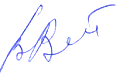    Начальник отдела по ГО и ЧС, ОТ и ПБ                                             В.И.ВетушкоПРИМЕРНЫЙ ПЛАНпроведения занятий(вариант)Тема:_________________________________________________________________________________________________________________________________________________________Учебная цель:__________________________________________________________________________________________________________________________________________________________________________________________________________________________________Время:________________________________________________________________________Метод:________________________________________________________________________Место:________________________________________________________________________Учебные вопросы:______________________________________________________________________________________________________________________________________________________________________________________________________________________________________________________________________________________________________________Материальное обеспечение:табельное имущество_______________________________________________________наглядные пособия_________________________________________________________учебная литература________________________________________________________ОСНОВНОЕ СОДЕЖАНИЕ УЧЕБНЫХ ВОПРОСОВ(краткий конспект)Вводная часть: (__мин)Основная часть: (__мин)Заключительная часть: (__мин)Руководитель занятия                                                                      ______________                                                                                                                           (подпись)Для заметок___________________________________________________________________________________________________________________________________________________________________________________________________________________________________________________________________________________________________________________________________________________________________________________________________________________________________________________________________________________________________________________________________________________________________________________________________________________________________________________________________________________________________________________________________________________________________________________________________________________________________________________________________________________________________________________________________________________________________________________________________________________________________________________________________________________________________________________________________________________________________________________________________________________________________________________________________________________________________________________________________________________________________________________________________________________________________________________________________________________________________________________________________________________________________________________________________________________________________________________________________________________________________________________________________________________________________________________________________________________________________________________________________________________________

_______________________________________________________________________________________________________________________________________________________________________________________________________________________________________________________________________________________________________________________________________________________________________________________________________________________________________________________________________________________________________________________________________________________
№ п/пСписок учебной группы(фамилия, инициалы)  Номер темы и дата проведения занятий  Номер темы и дата проведения занятий  Номер темы и дата проведения занятий  Номер темы и дата проведения занятий  Номер темы и дата проведения занятий  Номер темы и дата проведения занятий  Номер темы и дата проведения занятий  Номер темы и дата проведения занятий  Номер темы и дата проведения занятий№ п/пСписок учебной группы(фамилия, инициалы)Модуль базовойподготовкиМодуль базовойподготовкиМодуль базовойподготовкиМодуль базовойподготовкиМодуль базовойподготовкиМодуль специальной подготовкиМодуль специальной подготовкиМодуль специальной подготовкиМодуль специальной подготовки№ п/пСписок учебной группы(фамилия, инициалы)12345678910111213141516171819202122232425№ темыНаименование темы и дата проведенияКол-во часовПодпись руководителя о проведении занятия МОДУЛЬ БАЗОВОЙ ПОДГОТОВКИ МОДУЛЬ БАЗОВОЙ ПОДГОТОВКИ МОДУЛЬ БАЗОВОЙ ПОДГОТОВКИ МОДУЛЬ БАЗОВОЙ ПОДГОТОВКИ1234МОДУЛЬ  СПЕЦИАЛЬНОЙ ПОДГОТОВКИМОДУЛЬ  СПЕЦИАЛЬНОЙ ПОДГОТОВКИМОДУЛЬ  СПЕЦИАЛЬНОЙ ПОДГОТОВКИМОДУЛЬ  СПЕЦИАЛЬНОЙ ПОДГОТОВКИИтогоИтогоТема                                и дата                       проверкиОценка занятий, замечания               и предложения проверяющегоПодпись проверяющегоПринятые мерыМинистерство сельского хозяйства                                                      Российской Федерации                                                                       федеральное государственное бюджетное   образовательное учреждение высшего образования«САНКТ-ПЕТЕРБУРГСКИЙГОСУДАРСТВЕННЫЙАГРАРНЫЙ УНИВЕРСИТЕТ»(ФГБОУ  ВО  СПбГАУ) №п/пНаименование темВид занятияКол- вочасов1Предназначение НФГО, функциональные обязанности, возможная обстановка на территории университета и решаемые задачи.Беседа22Действия личного состава при приведении НФГО в готовность к выполнению задач в соответствии с предназначением.Тактико-специальноезанятие33Средства индивидуальной защиты и порядок их использования в ходе выполнения задач.Тренировка24Порядок оказания первой помощи пострадавшим и транспортировка их в безопасное местоТренировка2Общее  количество часов                                                              Общее  количество часов                                                              9№п/пНаименование темВид занятияКол- вочасов1Действия АТК при проведении аварийно-технических работ по ликвидации аварии на водопроводно-канализационных (тепловых) сетях.Тактико-специальноезанятие62Действия группы ООП по участию в поддержании общественного порядка на территории и объектах университета.Тактико-специальноезанятие33Действия группы ООП по участию в поддержании общественного порядка в пунктах сбора и на маршрутах движения работников и обучающихся университета в безопасный район.Тактико-специальноезанятие34Действия звена связи по организации и обеспечению связью органов управления университета в безопасный район.Тактико-специальноезанятие65Действия санитарного поста по оказанию первой помощи пострадавшим.Комплексноезанятие36Действия санитарного поста при проведении противоэпидемических и санитарно-гигиенических мероприятий на территории университета и на маршрутах эвакуации.Комплексное занятие37Действие звена по обслуживанию ПРУ, устранение аварий и повреждений в ЗСГО. Комплексное занятие38Действия звена по обслуживанию ПРУ при дооборудовании  и приведении в готовность  защитных сооружений для работников и обучающихся университета.Комплексное занятие39Действия  поста радиационного и химического наблюденияКомплексное занятие6УТВЕРЖДАЮРуководитель ГО СП________________________________(структурное подразделение)____________________________________________(подпись, ФИО)______________________________________20__ г.№ п/пУчебные вопросыВремя1.2.